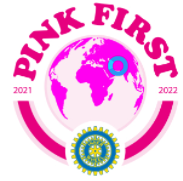 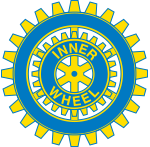 Lidköping Inner Wheel Klubb				IIW theme” Pink First”Ebe Martines, världspresidentGB & IDistrikt 238 Sverige			MÅNADSBREV NR 6 2021-2022President Lena RademoSekreterare Elisabeth PalménJanuari 2022Kära IW-medlemmar!Nästa möte:		onsdagen den 2 februari 2022, kl. 19.00		Restaurang Feeling, Skaragatan 7, Lidköping.Program:	Anna Nyqvist Thorsson doktorand vid Göteborgs universitet, hon har disputerat om gravmonument under 1100–1200-talen i området runt Vänern.Anmälan:		söndagen den 30 januari kl. 19 till klubbmästarnaMona Gustafsson tel. 070-334 61 08 alt mejl mona_gustafsson@hotmail.com eller Ingegerd Wanneros mobil: 073-060 39 03 alt mejl i.wanneros@gmail.com Meddela eventuella allergier. Kommande program:	Läkare Gunnar Jacobsson kommer och föreläser om antibiotikaresistens och om Covid 19 pandemin.  Klubbmöte:	Inner Wheel dagen 10/1 uppmärksammades med en träff på konditori Garströms av 16 medlemmar. Margareta Momkvist från Tyskland var också på besök.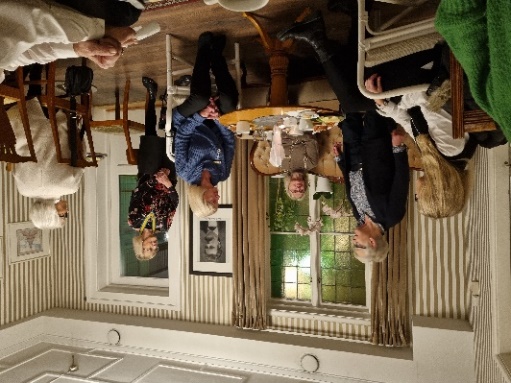 Klubbsekreterare 			KlubbpresidentElisabeth Palmén			Lena Rademo	